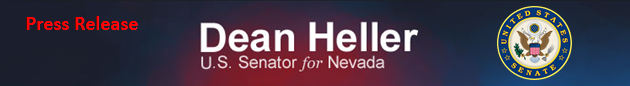 For Immediate Release:                                                                 Contact: Chandler SmithJuly 4, 2013							 	 202-224-6244          Heller Independence Day Statement (Washington, D.C.) – Today, U.S. Senator Dean Heller (R-NV) issued the following statement in recognition of Independence Day:“As Nevadans attend barbecues and picnics, and enjoy time with family and friends, let us be grateful for those who laid the foundations for what has become the greatest country in the world. This Independence Day also serves as a reminder of those who have fought and continue to fight for the liberties we enjoy today. It is because of the sacrifices of these brave patriots that we are able to provide a brighter future for generations to come,” said Senator Dean Heller. “Today I join my fellow Nevadans in celebrating a nation where bettering oneself and striking a new, independent path is a dream that has been realized by millions.”###